BulletinThe Invercargill Parish of theMethodist Church of New Zealand.Te Hahi Weteriana o Aotearoa.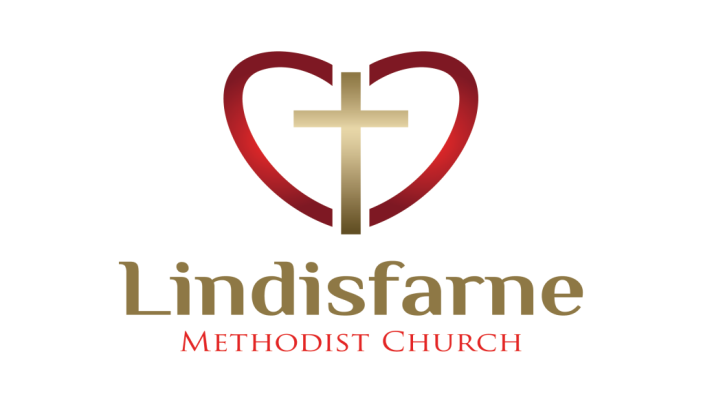 Lindisfarne Methodist Church, Worship and Community Centre.Phone    216-0281.e-mail: office@lindisfarne.org.nz         Website:  www.lindisfarne.org.nz_______________________________Sunday September 10th 201710.00am: Lindisfarne Service with Neil Salter.10.00am: Bluff Communion Service with Rev. Peter Taylor.1.00pm:  Tongan Service.1.00pm: Fijian Service.2.00pm: Peacehaven Service with Rev. Peter Taylor.Prayer: Psalm 4:1,6O God, you have declared us perfect in your eyes; you have always cared for us in our distress; now hear us as we call again. Have mercy on us. Hear our prayer. Many say that God will never help us. Prove them wrong, O Lord, by letting the light of your face shine down upon us. Lord, let your loving-kindness and your never-failing love be always over and around us and on all those we love.Friday ClubYour help will be welcome at 4.30 pm on Friday. You may want to help with the children’s activity (see Margaret) or preparing their meal (see Carol McKenzie).Cheese RollsA great effort again this year. Profit is not yet finalised but we should have made at least $1800.There are still a few 500 gram bags of frozen grated cheese for sale at $5.  See Margaret.Scarves and HatsThere have been 185 scarves and hats knitted and distributed around town.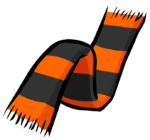 All the bus shelters on every route have been visited and they seem to have been a very popular choice for people from which to pick up the bags.A huge thank you has to go to all the knitters and providers of wool and money to purchase the wool.The supply of items has slowed down considerably so the last day for knitting to be handed in for distribution will be next Sunday, September 17th.Meals On Wheels                                                                             It is our turn again from the 18th of September to the 22nd of September.  We have a few spaces to fill, as we have to supply an emergency driver as well, so if anyone could spare an hour or so on one or more of these days, could you please contact Amanda Hare. 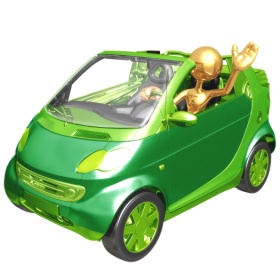 Cancer Society Relay for Life - March 2018Do we want to be part of this again?                                           Please tell Margaret today.                                                                This does not commit you to taking part. We just want opinions.ROSTER FOR SUNDAY DUTIESCENTRE DUTIESSOME INVERCARGILL PARISH KEY PERSONNEL Lindisfarne Calendar Lindisfarne Calendar Lindisfarne CalendarSunday 10th September10.00am10.00am1.00pm1.00pm2.00pmLindisfarne Service with Neil Salter.Bluff Communion Service with Rev. Peter Taylor.    Tongan Service.Fijian Service.Peacehaven Service with Reverend Peter Taylor.Monday 11th3.30pm5.30pmStory Room.Girl Guiding New Zealand.Tuesday 12th3.30pmStory Room. Wednesday 13th 9.00am7.00pm7.30pmSouthland Mental Health.North Invercargill Indoor Bowls.Choir Practice.Thursday 14th10.00am11.00am1.30pm7.00pmCraft Circle.Cargill Rest Home Service with Reverend  Peter TaylorSit and be Fit.South City Choir Practice.Friday 15th4.30pmFriday Club.Sunday 17th September10.00am1.00pm6.00pmLindisfarne Service with Reverend   Peter Taylor.Tongan Service.Private Booking.SundaySeptember 10thSeptember 10thSeptember 17thSeptember 17thSeptember 17thSeptember 24thOctober1stDOOR ANDWELCOMEMuriel and Cam McCullochMuriel and Cam McCullochEvelyn and Neil CruickshankEvelyn and Neil CruickshankEvelyn and Neil CruickshankJudith StevensChristine FrameVerna EasonRaewyn BirssVAN DRIVERFindlay CollieFindlay CollieDaphne SalterDaphne SalterDaphne SalterSharon TaylorEddie BremerFLOWERS Dorothy KingDorothy KingMags KellyMags KellyMags KellyRaewyn BirssBeverley RobinsonMORNING TEASusanne StaplesSharon TaylorSusanne StaplesSharon TaylorSusanne StaplesSharon TaylorMags KellyBetty SnellCarolyn McDonald  Judith DayCarolyn McDonald  Judith DayStephanie FanninCarol ChinpoyNOTICESMuriel McCullochMuriel McCullochMuriel McCullochEddie BremerEddie BremerJudith StevensMuriel McCullochCRECHE                                  Betty SnellSusanne StaplesSusanne StaplesSusanne StaplesSusanne StaplesDorothy KingSchool HolidaysKIDS KLUBCarol McKenzieCarol McKenzieCarol McKenzieCarol McKenzieCarol McKenzieNeil SalterSchool HolidaysWEEK OFLAWNSSECURITYSeptember 4th - September 10thRuni SafoleRuni SafoleSeptember 11th - September 17thNeil SalterDaphne SalterSeptember 18th - September 24thLester DeanCam McCullochSeptember 25th  - October 1stEddie BremerEddie BremerMinister               Reverend Peter Taylor     216-0281  Minister               Reverend Peter Taylor     216-0281  Minister               Reverend Peter Taylor     216-0281  Minister               Reverend Peter Taylor     216-0281  Minister               Reverend Peter Taylor     216-0281                                              Parish Council Secretary       Carolyn Weston                                             Parish Council Secretary       Carolyn Weston                                             Parish Council Secretary       Carolyn Weston                                             Parish Council Secretary       Carolyn Weston                                             Parish Council Secretary       Carolyn Weston Parish StewardsEddie Bremer  Muriel McCulloch    Judith Stevens Eddie Bremer  Muriel McCulloch    Judith Stevens Eddie Bremer  Muriel McCulloch    Judith Stevens Eddie Bremer  Muriel McCulloch    Judith Stevens Parish Council Chairman    Reverend Peter TaylorParish Council Chairman    Reverend Peter TaylorParish Council Chairman    Reverend Peter TaylorParish Council Chairman    Reverend Peter TaylorTreasurer  David Little  Parish Council-Congregational RepresentativesBookings                        Phone Office 216-0281Parish Council-Congregational RepresentativesBookings                        Phone Office 216-0281Parish Council-Congregational RepresentativesBookings                        Phone Office 216-0281Margaret Brass    Mags Kelly           Margaret Brass    Mags Kelly           Prayer Chain Co-ordinatorsPrayer Chain Co-ordinatorsJoan and Murray Farley.  Joan and Murray Farley.  Joan and Murray Farley.  Bulletin EditorsBulletin Editors Peter Lankshear       Margaret Brass         Peter Lankshear       Margaret Brass         Peter Lankshear       Margaret Brass        